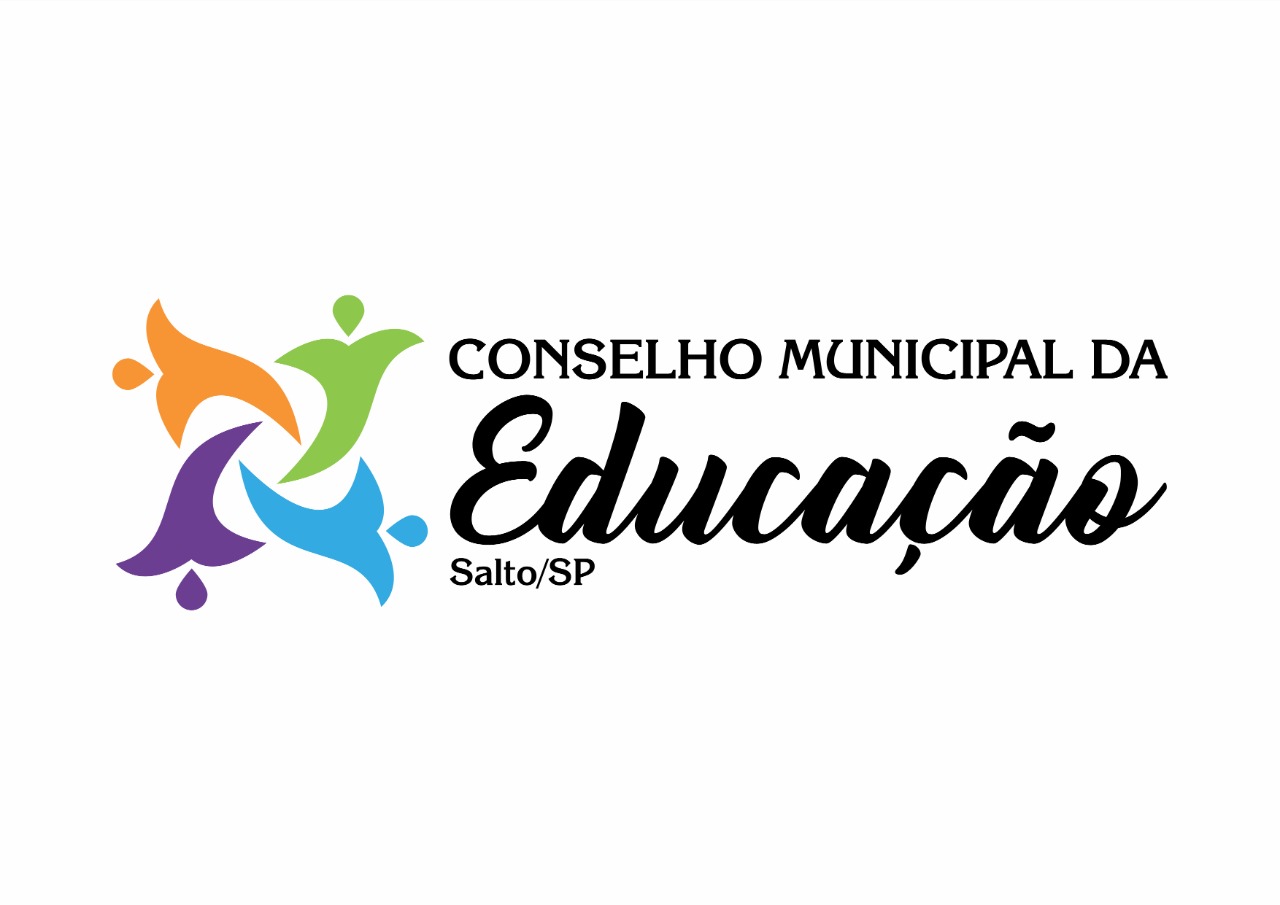 Ofício: 42/2021					Salto, 10 de junho de 2021Assunto: Convite da Uncme e Conselho Municipal da Educação Salto - SPExmo. SR. Derval Fagundes de Oliveira  Venho por meio deste, convidar vossa senhoria para participar da mesa de Honra da LIVE do Novo Fundeb, porém iremos abordar exemplos de retorno as aulas seguindo os protocolos e como os Conselhos colaboraram no enfrentamento e debate na tomada de decisões. O evento irá acontecer no dia:17 de junho de 2021 às 14:00 hrsOBS: O convidado vai receber um link exclusivo minutos antes do início, para que o organizador possa orientar a mediação.Contamos com sua participação.Certa da costumeira atenção, despeço-me externando protestos de estima e consideração.Cordialmente,Evelize Assunta PadovaniPresidente CME/ Salto/SPRG 11 502 730 0EXMO SR: Derval Fagundes de Oliveira   Vice – Diretor do Colégio Anglo Salto - SP  